WORK PLACE CHAPLAINCY SCOTLAND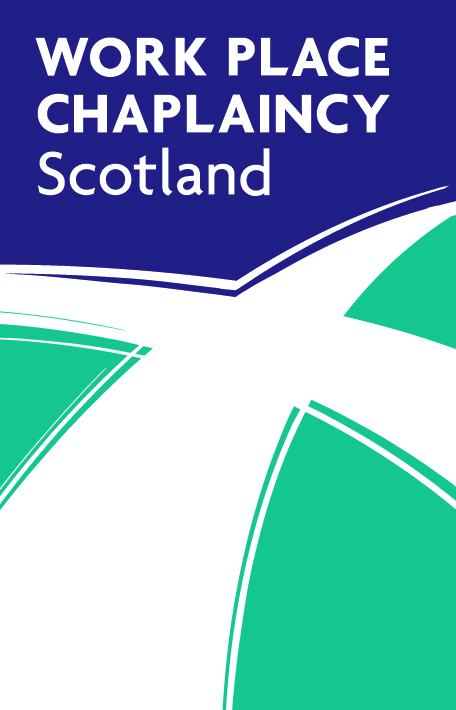 Listening & caring - in confidenceRESPONSIBILITIES – MEMBER, BOARD OF TRUSTEES WPCSFunction:Provide governance to the organization, represent it to the church, business and general community, and accept the ultimate legal authority for it (within the limits of an incorporated charity). Duties: Planning Approve WPCS’s vision and review management's performance in achieving it. Annually assess the environment and approve the Institution's strategy in relation to it. Annually review and approve the Institution's plans for funding its strategy. Review and approve the Institution's five year financial goals. Annually review and approve the Institution's budget. Approve major policies. Organizations Elect, monitor, appraise, advise, support, reward, and, when necessary, change top management. Be assured that management succession is properly being provided. Be assured that the status of organizational strength and manpower planning is equal to the requirements of the long range goals. Approve appropriate compensation and benefit policies and practices. Recruit new trustees and fill vacancies as required. Annually approve the Performance Review of the National Director and establish his/her compensation in co-operation with appropriate funding bodies. Annually review the performance of the Board and take steps to improve its performance. Operations Review the results achieved by management as compared with WPCS philosophy, annual and long range goals, and the performance of similar institutions. Provide candid and constructive criticism, advice, and comments. Approve major actions of the Institution, such as capital expenditures and major program and service changes. Audit Be assured that the Board are adequately and currently informed - through reports and other methods - of the condition of the Institution and its operations. Be assured that published reports properly reflect the operating results and financial condition of the Institution. Ascertain that management has established appropriate policies to define and identify conflicts of interest throughout the Institution, and is diligently administering and enforcing those policies. Appoint independent auditors and submit annual returns to the Office of the Scottish Charity Regulator (OCCR)  Person Specification:Board members should have sufficient knowledge and experience of business and/or church to operate comfortably and efficiently at board room level.Church representatives should have direct and regular access to the highest levels of decision making within their organisationBusiness, union and employer representatives should have contacts and influence at the highest levels within their area of operation.A positive, “can do” attitude is essential as is an openness to new ideas and a willingness to consider creative strategies to fulfilling WPCS vision.The board will meet around four times a year. Board members are expected not only to play a full part in ensuring the efficient operation of WPCS but, in the case of church representatives in particular, to ensure full engagement and support of their denomination. 